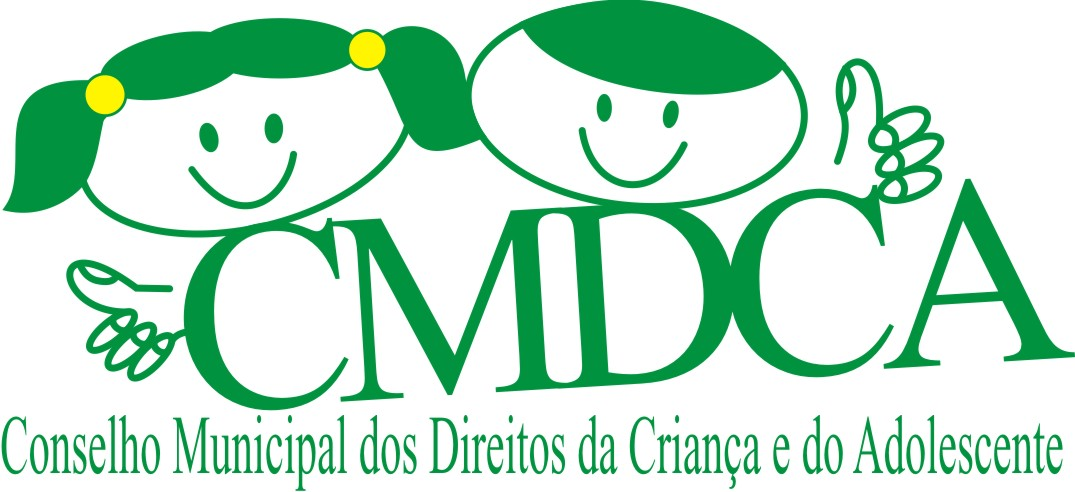 HOMOLOGAÇÃO DAS INSCRIÇÕES PARA O PROCESSO DE ESCOLHA DOS MEMBROS SUPLENTES DO CONSELHO TUTELAR NO MUNICÍPIO DE ANCHIETA – SCEdital nº. 01/2017O CONSELHO MUNICIPAL DOS DIREITOS DA CRIANÇA E ADOLESCENTE DE ANCHIETA - CMDCA, por meio de sua Presidente, no uso de suas atribuições legais e de acordo com o art. 139 da Lei Federal nº. 8.069, de 13 de julho de 1990 (Estatuto da Criança e Adolescente), Lei Municipal nº. 1.791/2010 e Lei Municipal nº. 1.988/2013 torna público as INSCRIÇÕES HOMOLOGADAS (Após os recursos) para o processo de escolha de Conselheiros Suplentes do Conselho Tutelar do município de Anchieta-SC:1. Cristiane Provin2. Michele Gomes Sozinho3. Marta De Pellegrin Antunes De Oliveira4. Nanci Maria Guth Vidori.5. Tiago Da SilvaO candidato que não consta na relação de inscrições homologadas, deverá interpor recurso até Anchieta – SC, 13 de junho de 2017.ALCIONE JOSÉ LAGOVice Presidente do Conselho Municipal dos Direitos da Criança e Adolescente